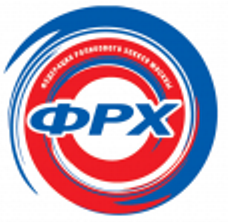 РОО «Федерация роликового хоккея г. Москвы »Приложение № 3Согласие на участие всоревнованиях по хоккею нароликовых коньках с мячом в сезоне20__ г.Я ___________________________________________________________________,ФИО (полностью)Паспорт: серия__________________ номер _______________________________,Выдан ________________________________________, проживающий (- ая) по адресу: ___________________________________________________________________________________________________________________________________контактный телефон: __________________Даю свое согласие на участие в соревнованиях по хоккею на роликовых коньках с мячом (название) ____________________________________________________________________ Ответственность за жизнь и здоровье возлагаю на себя.Обязуюсь соблюдать правила игры, бережно относиться к своему здоровью и здоровью соперников. Подтверждаю, что у меня не имеется каких-либо особенностей(медицинские, личностные, иные), о которых необходимо знатьорганизаторам Мероприятия.  Осознаю, что участие в соревнованиях связано с риском для здоровья. В случае травмы или иного инцидента, к организаторам претензий не имею.“____”________________ 20___ г._____________________/__________________